Fédération Française de Pêche Sportive au Coup.CHAMPIONNAT DE FRANCE 1ère DIVISION  CORPOS.FELLETIN (23)		     			               	   30 et 31 JUILLET 20113 secteurs : X Talus – Y Plage – Z Daize.     Le niveau du barrage un peu plus bas que prévu a perturbé quelque peu la pêche avec des résultats très irréguliers sur les 3 secteurs.     Sur la première manche, le secteur Y est nettement le plus prolifique. Sur la seconde manche, le secteur Z est en nette progression et sur la 3ème manche, de nouveau le secteur Y est prédominant. Sur les 3 manches, le secteur X a été le plus faible.      Belle victoire de Willy BEAUVENTRE devant Dominique SOLON et Frédéric FRANCOIS.    Remerciements aux habituels partenaires : le Conseil Général, la Fédération Départementale, la municipalité et l’AAPPMA de Felletin.    La remise des récompenses s’est déroulée en présence de Renée NICOUX (sénateur maire de Felletin), Christian PERRIER (Président de la Fédération Départementale et de Daniel PAULY (Président de la Gaule Felletinoise)											D.DEPALLE    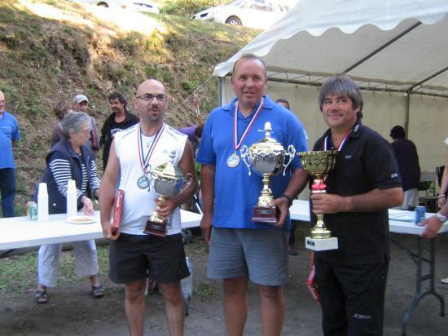 CltNoms et PrénomsCD   N° Tirage au sort1ère manche1ère manche   2ème manche   2ème manche3ème manche3ème mancheTotalpoidsTotalplacesCltNoms et PrénomsCD   N° Tirage au sortPointsCltPointsCltPointsCltTotalplaces1BEAUVENTRE Willy37Y05/X04/Z125280130801218051054072SOLON Dominique78Y04/Z12/X055080254604298021352083FRANCOIS Frédéric44Z02/Y10/X06380013210315005851094BERTIN René71Z04/X12/Y052420729202424039580125MELIN Eric71X12/Y05/Z043040116308400038670126FRANCOMME Yann59X01/Z07/Y0927002328074060410040137LORANT Jérôme59Y09/X01/Z074480327403175078970138AFFILE Ollivier 44X09/Z01/Y0760012737014580211950159LAMIRAULT Daniel59Z09/Y01/X0778010494021900376201510BAUDUIN Guy37X11/Y03/Z0825403236061830667301511GAUTHIER Christophe59Z03/X08/Y1134803148052660876201612THIBAULT Christian71Z11/X03/Y0827805128063540576001613MONTAROUP Alain35Z05/Y04/X1257011289043120165801614VOIRIN Christophe 02X06/Y02/Z1011206608013401075401715MOULINS Dominique41X10/Z06/Y0215804130125180168901716LOISEAU Axel45Y03/Z08/X11400041150101880470301817JACQUINOT François71Y11/Z03/X083700756703400997701918HANQUET Henri37Z08/X11/Y0335802880102780772401919 BOQUILLON Julien08Y10/X06/Z023080896083460474602020GEORGET Devin59Z12/X05/Y04261062120422401069702021DUBART Dominique59Z01/Y07/X0933004117011920653902122PONCHAUX Jean Luc59X08/Y11/Z037409,512201049002686021,523RE Christophe08Z10/Y06/X021080924405500840202224MARTINS Carlos68Z07/Y09/X011100819307520735502225BARBUT Sébastien60Y07/X09/Z011500106801283001104802326AFFILE Joël44Y06/Z02/X1028009408053601072402427CHAUSSE J. François28Y08/Z11/X0383011579022801169002428MONTAROUP Didier35X02/Z10/Y0666011247083560666602529GIELCZINSKI Olivier59X04/Y12/Z05820814609760830402530CHARLES Fabrice08Y02/X10/Z0638405,5820115509521025,531GLEMEE Philippe78Y01/X07/Z0938405,5940920011498025,532STIMPFLING Alain68X05/Z04/Y127409,537006118011562026,533HAVERBECKE Bruno60Z06/X02/Y10401298072540935002834PASQUIER Pierrick35X07/Z09/Y019607149096501231002835HAVERBECKE Jean Luc60X03/Y08/Z111560564012901222902936CAUCHOIS Yves41Y12/Z05/X04330128201120012135035